                     L3 Beste ouders ,Op vrijdag 1 september 2023 verwachten wij uw zoon/dochter in L3,Wij ontmoeten u, ouders ook graag op de infoavond:afspraak op dinsdag 5 september 2023 om 18u.De juf geeft u naast de onderstaande info nog tal van pedagogische en praktische informatie. Tips voor een goede start:Een goede start is zeker heel belangrijk in het derde leerjaar!U kunt uw kind zeer goed helpen, door hem/haar het gevoel te geven steeds in orde te zijn:Voor de turnles op woensdag is uw kind best gemakkelijk gekleed. Breng alvast turnpantoffels zonder veters en een korte zwarte broek mee. T-shirt met Logo van de school krijgt uw kind na betaling van 10 euro.Voor de eerste zwemles op maandag 4 september 2023 geeft u uw kind een zwempak, badmuts en 2 handdoeken mee in een zwemzak met naam.PRAKTISCH:Neem steeds afscheid van uw kind aan het groene poortje.Zorg ervoor dat uw kind steeds tijdig op school is : 8U45. Het onthaalmoment is zeer belangrijk voor de kinderen! Verstoor dit moment niet!Voorzie alles van naam (fruitdoos, schooltas, turnpantoffels, muts, …)Geef uw kind geen speelgoed mee!TUSSENDOORTJES:Geen snoep meegeven! Geef uw kind liever een gesneden stuk fruit in een doosje mee.  Om onze afvalberg te verminderen is het verboden nog plastieken verpakkingen mee te geven. Gelieve een koekendoosje te gebruiken, plastieken en andere verpakkingen gaan terug mee naar huis!Ook een drinkbus gevuld met water is verplicht.Breng voor de verjaardagen geen zakjes snoep mee. Enkel een cake of gezonde alternatieven zijn toegestaan. (Taart met slagroom mag dus niet!!) Geen drank en geen kaarsjes!COMMUNICATIE:Volg elke dag de richtlijnen in de agenda goed op. De juf staat erop dat het huiswerk in orde is.Mededelingen over de school vind je in de infomap. Net als de agenda, dienen deze mededelingen, steeds ondertekend te worden.Overstelp de juf van uw kind niet met informatie over uw kindje, maar noteer het in de agenda of op een briefje. U kan ook steeds een berichtje sturen via Smartschool.Blijf niet met onzekerheden zitten, maar spreek er de juf, buiten de lesuren over aan of vraag via de agenda een afspraak.Spreek Nederlands binnen het schooldomein!!!VEILIGHEID:Sluit steeds goed alle poorten buiten op het schooldomein.Beperk het afhaalmoment tot 5 minuten, zo krijgt uw kind ook na schooltijd een goede structuur aangeboden en beperkt u bovendien de verkeershinder aan de straatkant.Beperk uw snelheid tot 30km./u.Parkeer niet voor de ingangen van de school en garage.KOSTELOOSHEID:Dankzij de kosteloosheid van het onderwijs, kunnen we uw kind op school heel wat materiaal aanbieden en lenen, het is weliswaar aan te raden nog zelf voor volgende materialen te zorgen:1 boekentas1 flappenmap2 dozen zakdoekjes met naam op10 plastieken pochettes A41 placematSchijfmateriaal (inktpen + wisser) en kleurpotloodjes voor thuis of tijdens de studieGeodriehoek voor thuis                          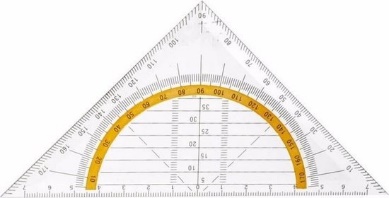 Boeken en schriften dienen tijdens de eerste schoolweek te worden gekaft!NOG MEER TIPS EN UITLEG KRIJGT U OPDINSDAG 5 SEPTEMBER 2023.DE JUF VAN L3 EN DE DIRECTIE